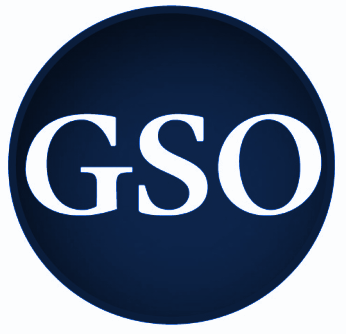 Graduate Student Organization (GSO)55th Senate (Est. 1968)Seventh Regular Meeting AgendaMarch 29th, 2023 at 5:30 pm ESTLyman 132I. Call to Order (5:30) II. Roll Call III. Approval of Previous Meetings’ MinutesIV. Opening AddressV. Invited GuestJamie Winders, Associate Provost, Faculty Affairs, Academic Strategic Planning Steering CommitteeLois Agnew, Interim Dean, College of Arts and Sciences, Academic Strategic Planning Steering CommitteeVI. Executive ReportsA. Interim President & Internal Vice President’s ReportB. External Vice President’s ReportC. Comptroller’s Report1. Simplified Budget Report & Overview2. Special Funding: Religion Graduate Organization ($1631.00)VI. Committee ReportsDiversity, Equity, Inclusion, and Accessibility Committee (Chair: Kellin Tasber; Vice-Chair: Kirin Taylor)PAC Grant Committee (Chair: Abiodun Adeoye; Vice Chair: Roger Rosena)VII. Old Business VIII. New BusinessGSO Senate Resolution 23.08: A Resolution to Recognize Memorial DayGSO Senate Resolution 23.09: A Resolution to Recognize Asian American, Native Hawaiian, and Pacific Islander Heritage MonthGSO Senate Resolution 23.10: A Resolution to Recognize Lesbian, Gay, Bisexual, Transgender, Queer, And Intersex Pride MonthIX. ElectionsUniversity Senator (1)X. Remarks for the RecordXI. AnnouncementsA. Next Meeting: April 26th, Lyman 132XII. Adjournment (8:30)